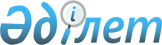 О подготовке и проведении официального визита Премьер-Министра Республики Кореи Хан Мен Сук в Республику КазахстанРаспоряжение Премьер-Министра Республики Казахстан от 19 сентября 2006 года N 273-p



      В целях укрепления двустороннего сотрудничества между Республикой Казахстан и Республикой Кореи, обеспечения протокольно-организационных мероприятий по подготовке и проведению официального визита Премьер-Министра Республики Кореи Хан Мен Сук в Республику Казахстан в период с 21 по 24 сентября 2006 года в городах Астаны и Алматы:




      1. Министерству иностранных дел Республики Казахстан обеспечить протокольно-организационные мероприятия по подготовке и проведению официального визита Премьер-Министра Республики Кореи Хан Мен Сук в Республику Казахстан (далее - визит).




      2. Управлению делами Президента Республики Казахстан:



      принять организационные меры по обслуживанию членов официальной делегации Республики Корея согласно приложению;



      обеспечить финансирование расходов на проведение визита в городах Астаны и Алматы (проведение бизнес форума в городе Алматы) за счет средств, предусмотренных в республиканском бюджете на 2006 год по программам 001 "Обеспечение деятельности Главы государства, Премьер-Министра и других должностных лиц государственных органов" и 003 "Санитарно-эпидемиологическое благополучие населения на республиканском уровне".




      3. Службе охраны Президента Республики Казахстан, Комитету национальной безопасности Республики Казахстан, Министерству внутренних дел Республики Казахстан обеспечить безопасность членов официальной делегации Республики Кореи в аэропортах, местах проживания и посещения, сопровождение по маршрутам следования, а также охрану специального самолета.




      4. Министерству транспорта и коммуникаций Республики Казахстан в установленном порядке обеспечить:



      совместно с Министерством обороны Республики Казахстан и Министерством иностранных дел Республики Казахстан пролет специального самолета Премьер-Министра Республики Кореи Хан Мен Сук над территорией Республики Казахстан, посадку и вылет в аэропортах городов Астаны и Алматы;



      техническое обслуживание, стоянку и заправку специального самолета в аэропортах городов Астаны и Алматы.




      5. Министерству культуры и информации Республики Казахстан обеспечить освещение визита в средствах массовой информации.




      6. Акимам городов Астаны и Алматы обеспечить выполнение организационных мероприятий по встрече и проводам официальной делегации Республики Кореи в местах посещения, а также оформлению аэропортов и улиц городов Астана и Алматы.




      7. Республиканской гвардии Республики Казахстан принять участие в церемонии встречи и проводов Премьер-Министра Республики Корея Хан Мен Сук в аэропортах городов Астаны и Алматы и в резиденции Президента Республики Казахстан "Акорда".




      8. Контроль за реализацией настоящего распоряжения возложить на Министерство иностранных дел Республики Казахстан.

      

Премьер-Министр





Приложение          



к распоряжению Премьер-Министра



Республики Казахстан     



от 19 сентября 2006 года   



N 273-p            


Организационные меры по обслуживанию членов




официальной делегации Республики Кореи





      1. Размещение, питание и транспортное обслуживание членов официальной делегации Республики Кореи по формату 1+10 в гостинице "Риксос Президент Отель" города Астаны и в гостинице "Анкара" города Алматы.




      2. Размещение сотрудников Службы охраны Президента Республики Казахстан в гостиницах "Риксос Президент Отель" и "Анкара".




      3. Изготовление печатной продукции (бейджи, спецпропуска на автомобили, кувертные карты, пригласительные на прием).




      4. Приобретение подарка и сувениров для главы и членов официальной делегации Республики Кореи.




      5. Организация чайного стола в аэропортах городов Астаны и Алматы при встрече и проводах официальной делегации Республики Кореи.




      6. Организация официального приема от имени Премьер-Министра Республики Казахстан Ахметова Даниала Кенжетаевича в честь Премьер-Министра Республики Кореи Хан Мен Сук в городе Астане.




      7. Организация цветочного оформления мест проведения мероприятий.




      8. Финансирование бизнес форума в городе Алматы в том числе: аренда зала гостиницы "Hyatt Regency", аренда одного LCD проектора и экрана, аренда системы синхронного перевода на 80 человек, кофе брейк и обед на 80 человек.




      9. Медицинское обслуживание членов официальной делегации и сопровождающих лиц.

					© 2012. РГП на ПХВ «Институт законодательства и правовой информации Республики Казахстан» Министерства юстиции Республики Казахстан
				